ПОСТАНОВЛЕНИЕот «_14_»__09__2018г.  №_492_а. Хакуринохабль«О передаче на исполнение негосударственными органами, в том числе социально ориентированным некоммерческим организациям услуг (работ)»В соответствии со   ст.31.1 Федерального закона №7-ФЗ от 12.01.1996 года «О некоммерческих организациях», Федеральным законом №131-ФЗ от 06.10.2003 г. «Об общих принципах организации местного самоуправления в Российской Федерации», Постановлением Правительства     Российской Федерации от 27.10.2016г. «Об утверждении перечня общественно полезных услуг и критериев оценки качества их оказания», Уставом МО «Шовгеновский район» ПОСТАНОВИЛ:1.Управлению культуры передать негосударственным организациям, в том числе социально ориентированным некоммерческим организациям услуги (работы) на исполнение. Согласно приложению №1 к настоящему постановлению.1.1. Рекомендовать принять негосударственным организациям, в том числе социально ориентированным некоммерческим организациям услуги (работы) на исполнение. Согласно приложению №1 к настоящему постановлению.2.Настоящее постановление опубликовать в районной газете «Заря».4.Контроль за исполнением настоящего постановления возложить на начальника муниципального управления культуры МО «Шовгеновский район» Бечмукову А.А.5.Настоящее постановление вступает в силу с момента его подписания.Глава администрации МО «Шовгеновский район»                                                      Р.Р. АутлевПриложениек Постановлению главы МО «Шовгеновский район»от 14.09.2018г. № 492Перечень услуг (работ), которые переданы на исполнение негосударственным организациям, в том числе социально ориентированным некоммерческим организациямМО «Шовгеновский район» в сфере культурыРЕСПУБЛИКА АДЫГЕЯАдминистрациямуниципального образования«Шовгеновский район»385440, а. Хакуринохабль,ул. Шовгенова, 9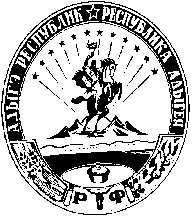 АДЫГЭ РЕСПУБЛИКМуниципальнэ образованиеу«Шэуджэн район»иадминистрацие385440, къ. Хьакурынэхьабл,ур. ШэуджэнымыцI, 9Наименование социально ориентированной некоммерческой организацииНаименование услуги (работы), которая передается на исполнение социально ориентированной некоммерческой организацииШРООВ (пенсионеров) войны, труда вооруженных сил и правоохранительных органов РАорганизация культурно-массовых мероприятий (социальная  адаптация ветеранов войны и труда)Шовгеновская районная организация ООО «Всероссийское общество инвалидов»организация культурно-массовых мероприятий (социальная адаптация инвалидов и их семей)